English for Mining Engineers (C.В. Суховецька) For Third year students (ГЕФ)To-do list (список завдань):GRAMMAR TESTS. TEST 1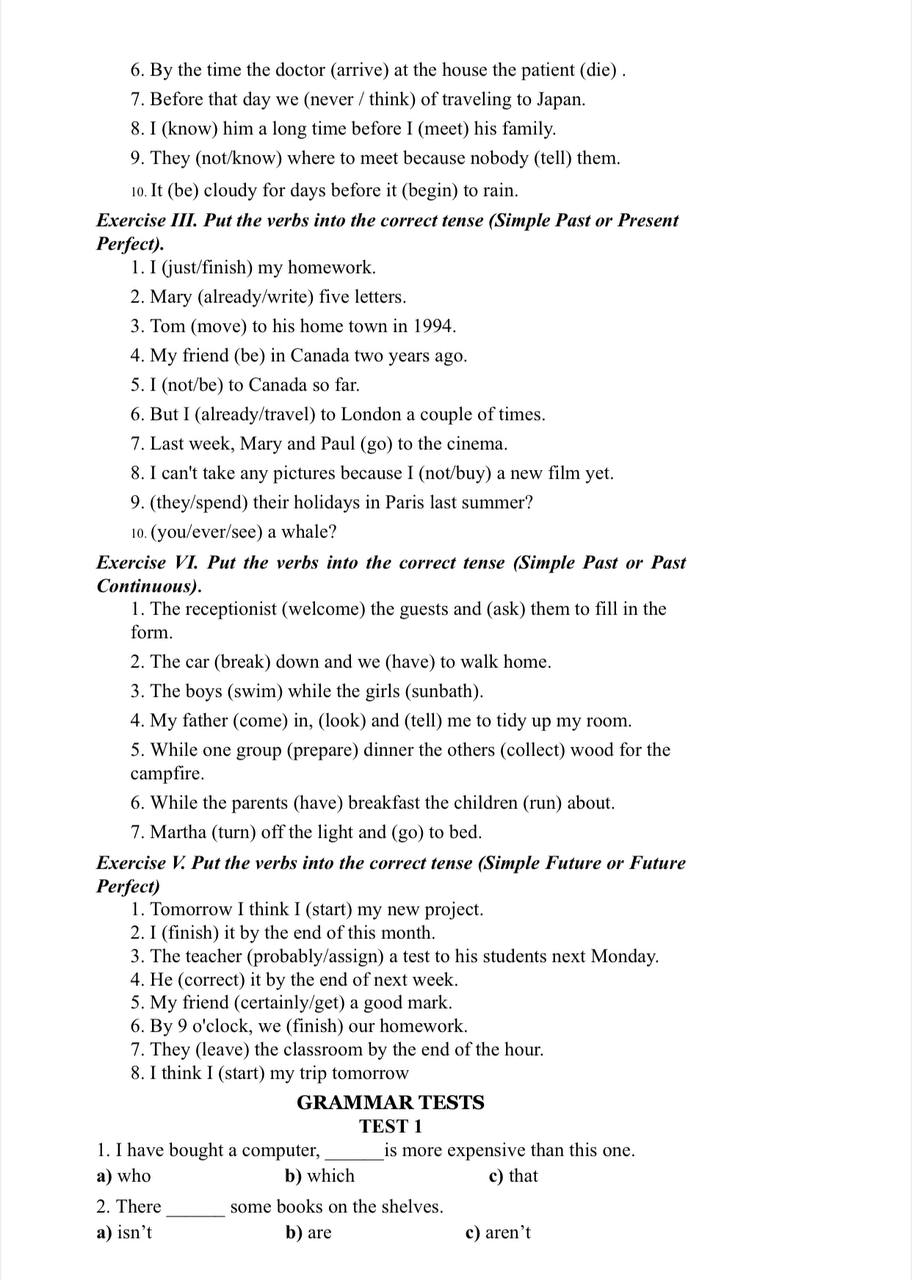 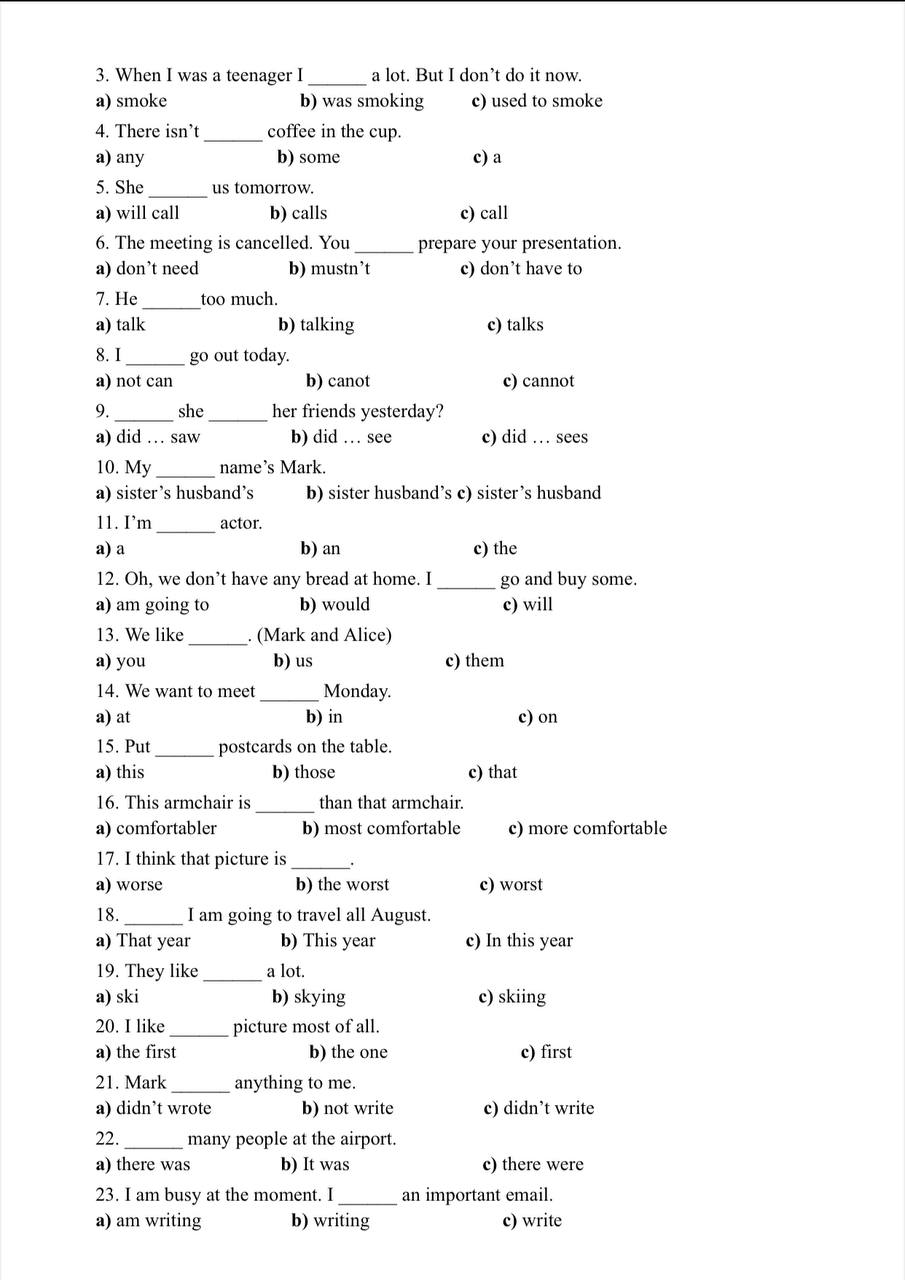 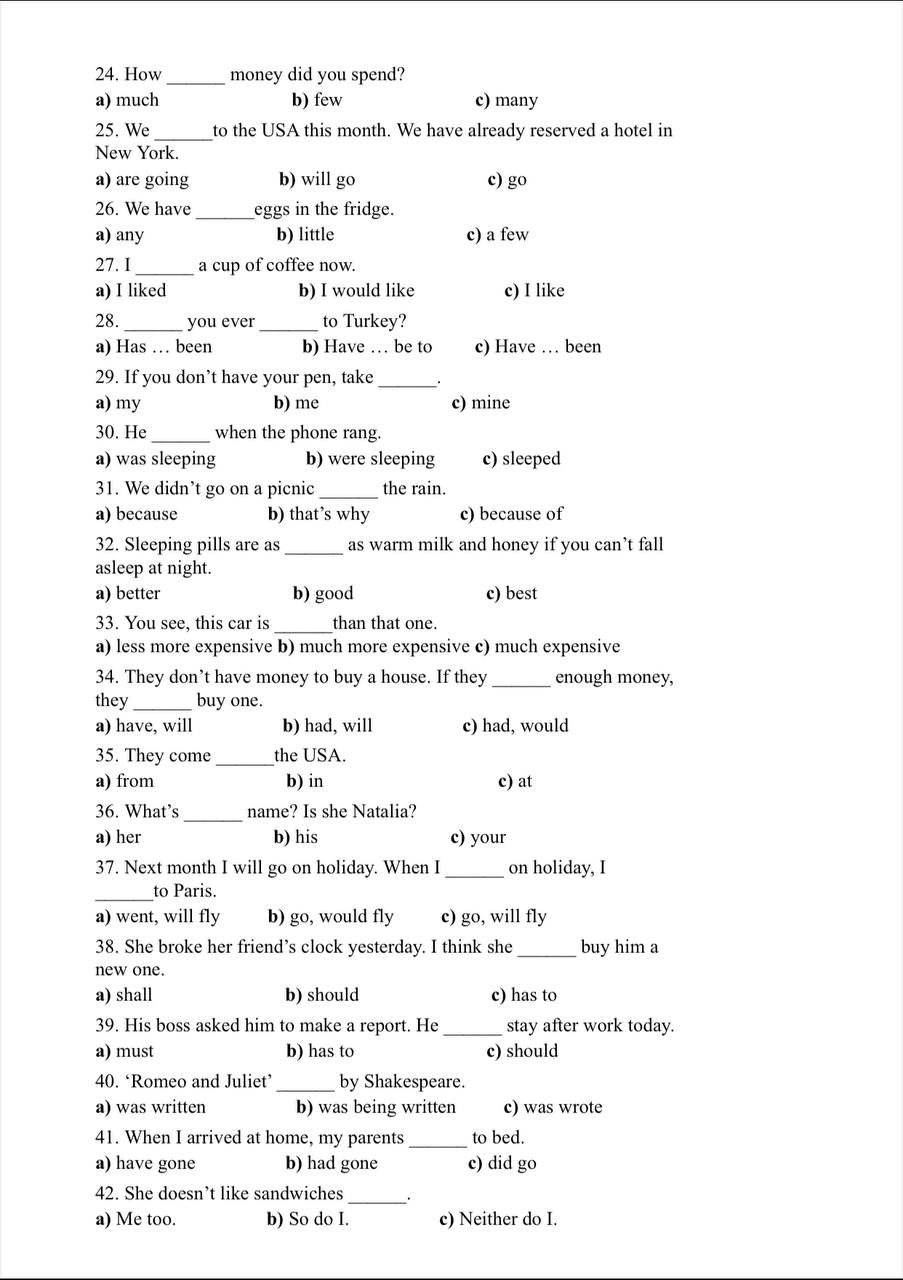 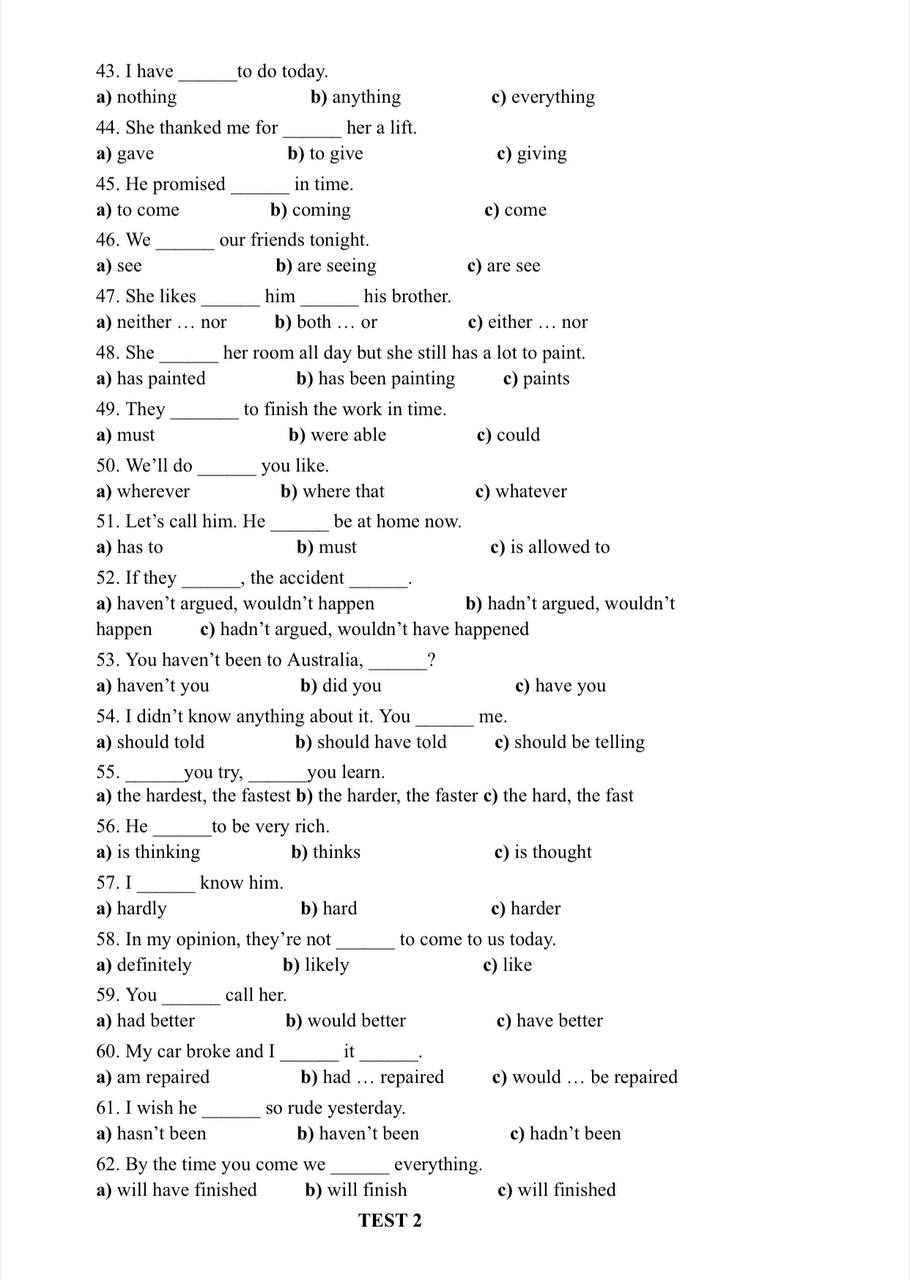 